О внесении изменений в постановление Администрации муниципального образования «Горнякское» от  21 декабря 2016 года № 56 «Об утверждении Порядка формирования, утверждения и ведения планов закупок товаров, работ, услуг для муниципальных нужд муниципального образования «Горнякское» и Порядка формирования, утверждения и ведения плана-графика закупок товаров, работ, услуг для обеспечения муниципальных нужд муниципального образования «Горнякское»                 На основании протеста Можгинской межрайонной прокуратуры и в целях приведения муниципального нормативного правового акта  в соответствие с действующим законодательством,  Администрация муниципального образования «Горнякское»   ПОСТАНОВЛЯЕТ:     1. Внести  в Порядок формирования, утверждения и ведения планов закупок товаров, работ услуг для муниципальных нужд муниципального образования «Горнякское», утвержденный постановлением Администрации муниципального образования «Горнякское» от  21 декабря 2016 года № 56 «Об утверждении Порядка формирования, утверждения и ведения планов закупок товаров, работ, услуг для муниципальных нужд муниципального образования «Горнякское» и Порядка формирования, утверждения и ведения плана-графика закупок товаров, работ, услуг для обеспечения муниципальных нужд муниципального образования «Горнякское», следующие изменения:1)  пункт 2 Порядка дополнить подпунктом « б (1)» следующего содержания:«б(1) муниципальными  унитарными предприятиями, за исключением закупок, осуществляемых в соответствии с частями 2.1 и 6 статьи 15 Федерального закона, со дня утверждения планов финансово-хозяйственной деятельности;";2) в подпункте  «в»  пункта 2 исключить слова «муниципальными  унитарными предприятиями» 3) в пункте 6 слова « подпункте «в» заменить словами «в подпунктах «б(1) и «в»»;4) дополнить пунктом 4 следующего содержания:«Порядок формирования, утверждения и ведения планов закупок для обеспечения муниципальных нужд муниципального образования «Горнякское» в течение 3 дней со дня его утверждения подлежит размещению в единой информационной системе в сфере закупок, а до ввода ее в эксплуатацию - на официальном сайте Российской Федерации в информационно-телекоммуникационной сети "Интернет" для размещения информации о размещении заказов на поставки товаров, выполнение работ, оказание услуг (www.zakupki.gov.ru).».      2.  Внести в Порядок формирования, утверждения и ведения плана-графика закупок товаров, работ, услуг для обеспечения муниципальных нужд муниципального образования «Горнякское», утвержденные постановлением Администрации муниципального образования «Горнякское» от  21 декабря 2016 года № 56 «Об утверждении Порядка формирования, утверждения и ведения планов закупок товаров, работ, услуг для муниципальных нужд муниципального образования «Горнякское» и Порядка формирования, утверждения и ведения плана-графика закупок товаров, работ, услуг для обеспечения муниципальных нужд муниципального образования «Горнякское», следующие изменения:1)  пункт 2 Порядка дополнить подпунктом « б (1)» следующего содержания:                            «б(1) муниципальными  унитарными предприятиями, за исключением закупок, осуществляемых в соответствии с частями 2.1 и 6 статьи 15 Федерального закона, со дня утверждения планов финансово-хозяйственной деятельности;";2) в подпункте  «в»  пункта 2 исключить слова «муниципальными  унитарными предприятиями»3) в пункте 3 слова « подпункте «в» заменить словами «в подпунктах «б(1) и «в»»;3. Настоящее постановление подлежит размещению в единой информационной системе в сфере закупок в течение 3 дней со дня утверждения.4. Контроль исполнения настоящего постановления оставляю за собой.Глава муниципального образования «Горнякское» 		             	                		                       А.Г.ВасильевПриложение №1УТВЕРЖДЕНО         постановлением Администрации   муниципального образования          «Горнякское»   									от 21 декабря . № 56                            с изм.  от ____.03.2017 г. № __ Порядок  формирования, утверждения и ведения планов закупок товаров, работ, услуг для обеспечения муниципальных нужд муниципального образования «Горнякское»	1. Настоящий Порядок устанавливает правила формирования, утверждения и ведения планов закупок товаров, работ, услуг для обеспечения муниципальных нужд муниципального образования "Горнякское" (далее - план закупок) в соответствии с Федеральным законом от 05 апреля 2013 г. N 44-ФЗ "О контрактной системе в сфере закупок товаров, работ, услуг для обеспечения государственных и муниципальных нужд"(далее - Федеральный закон). 	2. Планы закупок утверждаются в течение 10 рабочих дней:	а) муниципальными заказчиками, действующими от имени муниципального образования "Горнякское" - после доведения до соответствующего муниципального заказчика объема прав в денежном выражении на принятие и (или) исполнение обязательств в соответствии с бюджетным законодательством Российской Федерации;	б) муниципальными бюджетными учреждениями, созданными муниципальным образованием "Горнякское", за исключением закупок, осуществляемых в соответствии с частями 2 и 6 статьи 15 Федерального закона - после утверждения планов финансово-хозяйственной деятельности;           б(1)) муниципальными  унитарными предприятиями, за исключением закупок, осуществляемых в соответствии с частями 2.1 и 6 статьи 15 Федерального закона, со дня утверждения планов финансово-хозяйственной деятельности;	в) муниципальными автономными учреждениями, созданными муниципальным образованием "Горнякское",  - после заключения соглашений о предоставлении субсидий на осуществление капитальных вложений в объекты капитального строительства муниципальной собственности или приобретение объектов недвижимого имущества в муниципальную собственность (далее - субсидии). При этом в план закупок включаются только закупки, которые планируется осуществлять за счет субсидий;	г) муниципальными бюджетными учреждениями, муниципальными автономными учреждениями, созданными муниципальным образованием "Горнякское", муниципальными унитарными предприятиями, имущество которых принадлежит на праве собственности муниципальному образованию "Горнякское", осуществляющими закупки в рамках переданных им органами, осуществляющими функции и полномочия учредителей или права собственника имущества, полномочий муниципального заказчика по заключению и исполнению от имени муниципального образования "Горнякское" муниципальных контрактов от лица указанных органов, в случаях, предусмотренных частью 6 статьи 15 Федерального закона, - после доведения на соответствующий лицевой счет по переданным полномочиям объема прав в денежном выражении на принятие и (или) исполнение обязательств в соответствии с бюджетным законодательством Российской Федерации.3. Планы закупок для обеспечения муниципальных нужд муниципального образования "Горнякское" на очередной финансовый год и плановый период формируются муниципальными заказчиками, указанными в пункте 2 настоящего Порядка, в сроки, установленные главными распорядителями бюджетных средств (далее - главные распорядители), с учетом следующих положений:а) муниципальные заказчики, указанные в подпункте "а" пункта 2 настоящего Порядка:формируют планы закупок исходя из целей осуществления закупок, определенных с учетом положений статьи 13 Федерального закона, и представляют их не позднее 1 августа текущего года главным распорядителям для формирования на их основании в соответствии с бюджетным законодательством Российской Федерации обоснований бюджетных ассигнований на осуществление закупок;б) корректируют при необходимости по согласованию с главными распорядителями планы закупок в процессе составления проектов бюджетных смет и представления главными распорядителями при составлении проекта бюджета муниципального образования "Горнякское", обоснований бюджетных ассигнований на осуществление закупок в соответствии с бюджетным законодательством Российской Федерации;в) после уточнения планов закупок и доведения до муниципального заказчика объема прав в денежном выражении на принятие и (или) исполнение обязательств в соответствии с бюджетным законодательством Российской Федерации утверждают в срок, установленный пунктом 2 настоящего Порядка, сформированные планы закупок и уведомляют об этом главного распорядителя.4. Порядок формирования, утверждения и ведения планов закупок для обеспечения муниципальных нужд муниципального образования «Горнякское» в течение 3 дней со дня его утверждения подлежит размещению в единой информационной системе в сфере закупок, а до ввода ее в эксплуатацию - на официальном сайте Российской Федерации в информационно-телекоммуникационной сети "Интернет" для размещения информации о размещении заказов на поставки товаров, выполнение работ, оказание услуг (www.zakupki.gov.ru).5. Заказчики, указанные в подпункте "б" пункта 2 настоящего Порядка:а) формируют планы закупок при планировании в соответствии с законодательством Российской Федерации их финансово-хозяйственной деятельности и представляют их не позднее 1 августа текущего года органам, осуществляющим функции и полномочия их учредителя, для учета при формировании обоснований бюджетных ассигнований в соответствии с бюджетным законодательством Российской Федерации;б) корректируют при необходимости по согласованию с органами, осуществляющими функции и полномочия их учредителя, планы закупок в процессе составления проектов планов их финансово-хозяйственной деятельности и представления в соответствии с бюджетным законодательством Российской Федерации обоснований бюджетных ассигнований;в) после уточнения планов закупок и утверждения планов финансово-хозяйственной деятельности утверждают в срок, установленный пунктом 2 настоящего Порядка, сформированные планы закупок и уведомляют об этом органы, осуществляющие функции и полномочия их учредителя.г) юридические лица, указанные в подпункте "г" пункта 2 настоящего Порядка:формируют планы закупок в сроки, установленные главными распорядителями, не позднее сроков, установленных высшими исполнительными органами государственной власти субъектов Российской Федерации (местными администрациями), после принятия решений (согласования проектов решений) о подготовке и реализации бюджетных инвестиций в объекты капитального строительства государственной собственности субъектов Российской Федерации (муниципальной собственности) или приобретении объектов недвижимого имущества в государственную собственность субъектов Российской Федерации (муниципальную собственность);уточняют при необходимости планы закупок, после их уточнения и доведения на соответствующий лицевой счет по переданным полномочиям объема прав в денежном выражении на принятие и (или) исполнение обязательств в соответствии с бюджетным законодательством Российской Федерации утверждают в сроки, установленные пунктом 3 настоящего документа, планы закупок.6. Заказчики, указанные в подпунктах «б(1) и  "в" пункта 2 настоящего Порядка:а) формируют планы закупок в сроки, установленные главными распорядителями после принятия решений о предоставлении субсидий на осуществление капитальных вложений;б) уточняют при необходимости планы закупок, после их уточнения и заключения соглашений о предоставлении субсидий на осуществление капитальных вложений утверждают в срок, установленный пунктом 2 настоящего Порядка, планы закупок.7. Заказчики, указанные в подпункте "г" пункта 2 настоящего Порядка:а) формируют планы закупок в сроки, установленные главными распорядителями после принятия решений о подготовке и реализации бюджетных инвестиций в объекты капитального строительства собственности муниципального образования "Горнякское" или приобретение объектов недвижимого имущества в муниципальную собственность муниципального образования "Горнякское";б) уточняют при необходимости планы закупок, после их уточнения и доведения на соответствующий лицевой счет по переданным полномочиям объема прав в денежном выражении на принятие и (или) исполнение обязательств в соответствии с бюджетным законодательством Российской Федерации утверждают в срок, установленный пунктом 2 настоящего Порядка, планы закупок.8. План закупок на очередной финансовый год и плановый период разрабатывается путем изменения параметров очередного года и первого года планового периода утвержденного плана закупок и дополнения к ним параметров второго года планового периода.9. Планы закупок формируются на срок, соответствующий сроку действия решения Совета депутатов муниципального образования "Горнякское" (далее – решения Совета депутатов) о бюджете муниципального образования "Горнякское" на очередной финансовый год и плановый период.10. В планы закупок заказчиков, указанных в пункте 2 настоящего Порядка, в соответствии с бюджетным законодательством Российской Федерации включается информация о закупках, осуществление которых планируется по истечении планового периода. В этом случае информация вносится в планы закупок на весь срок планируемых закупок.11. Заказчики, указанные в пункте 2 настоящего Порядка, ведут планы закупок в соответствии с положениями Федерального закона и настоящего Порядка. Основаниями для внесения изменений в утвержденные планы закупок в случае необходимости являются:а) приведение планов закупок в соответствие с утвержденными изменениями целей осуществления закупок, определенных с учетом положений статьи 13 Федерального закона, а также установленных в соответствии со статьей 19 Федерального закона Порядок к закупаемым товарам, работам, услугам (в том числе предельной цены товаров, работ, услуг) и (или) нормативных затрат на обеспечение функций главных распорядителей и подведомственных им казенных учреждений;б) приведение планов закупок в соответствие с решением сельского  Совета депутатов о внесении изменений в бюджет муниципального образования "Горнякское" на текущий финансовый год и плановый период;в) реализация муниципальных правовых актов, принятых после утверждения планов закупок и не приводящих к изменению объема бюджетных ассигнований, утвержденных в установленном бюджетным законодательством Российской Федерации порядке на текущий финансовый год и плановый период;г) изменение доведенного до заказчика, указанного в подпункте "а" пункта 2 настоящего Порядка, объема прав в денежном выражении на принятие и (или) исполнение обязательств в соответствии с бюджетным законодательством Российской Федерации, изменение показателей планов финансово-хозяйственной деятельности соответствующих муниципальных бюджетных учреждений, а также изменение соответствующих решений и (или) соглашений о предоставлении субсидий;д) реализация решения, принятого по итогам обязательного общественного обсуждения закупки;е) использование в соответствии с законодательством Российской Федерации экономии, полученной при осуществлении закупки;ж) выдача предписания органами контроля, определенными статьей 99 Федерального закона, в том числе об аннулировании процедуры определения поставщиков (подрядчиков, исполнителей);з) изменение сроков и (или) периодичности приобретения товаров, выполнения работ, оказания услуг;и) возникновение иных существенных обстоятельств, предвидеть которые на дату утверждения плана закупок было невозможно.12. В план закупок включается информация о закупках, извещение об осуществлении которых планируется разместить либо приглашение принять участие в определении поставщика (подрядчика, исполнителя) в которых планируется направить в установленных Федеральным законом случаях в очередном финансовом году и (или) плановом периоде, а также о закупках у единственных поставщиков (подрядчиков, исполнителей), контракты с которыми планируются к заключению в течение указанного периода.13. План закупок содержит приложения, содержащие обоснования по каждому объекту или объектам закупки, подготовленные в порядке, установленном Правительством Российской Федерации от 05 июня 2015 года № 555 «Об установлении порядка обоснования закупок товаров, работ и услуг для обеспечения государственных и муниципальных нужд и форм такого обоснования"в соответствии с частью 7 статьи 18 Федерального закона. Обоснование выбора объекта и (или) объектов закупки осуществляется заказчиками при формировании плана закупок.14. Формирование, утверждение и ведение планов закупок заказчиками, указанными в подпункте "г" пункта 2 настоящего Порядка, осуществляются от лица соответствующих органов, осуществляющих функции и полномочия учредителей или права собственника имущества, передавших указанным заказчикам свои полномочия.Приложение №2УТВЕРЖДЕНО         постановлением Администрации   муниципального образования          «Горнякское»   от  21  декабря . №  56с изм. от __.03.2017 г. № __  Порядка формирования, утверждения и ведения плана-графика закупок товаров, работ, услуг для обеспечения муниципальных нужд муниципального образования «Горнякское»	1. Настоящий Порядок устанавливает правила формирования, утверждения и ведения плана-графика товаров, работ, услуг для обеспечения муниципальных нужд муниципального образования "Горнякское" (далее – план-график закупок) в соответствии с Федеральным законом от 05 апреля 2013 г. N 44-ФЗ "О контрактной системе в сфере закупок товаров, работ, услуг для обеспечения государственных и муниципальных нужд"(далее - Федеральный закон). 	Понятия, используемые в настоящем Порядке, применяются в том же значении, что и Федеральном законе. 	2. Планы-графики закупок утверждаются в течение 10 рабочих дней следующими заказчиками:	а) муниципальными заказчиками, действующими от имени муниципального образования "Горнякское", со дня доведения до соответствующего муниципального заказчика объема прав в денежном выражении на принятие и (или) исполнение обязательств в соответствии с бюджетным законодательством Российской Федерации; 	б) муниципальными бюджетными учреждениями муниципального образования «Горнякское», за исключением закупок, осуществляемых в соответствии с частями 2 и 6 статьи 15 Федерального закона, - со дня утверждения планов финансово-хозяйственной деятельности;           б(1)) муниципальными  унитарными предприятиями, за исключением закупок, осуществляемых в соответствии с частями 2.1 и 6 статьи 15 Федерального закона, со дня утверждения планов финансово-хозяйственной деятельности;	в) муниципальными автономными учреждениями муниципального образования «Горнякское», - со дня заключения соглашений о предоставлении субсидий на осуществление капитальных вложений в объекты капитального строительства муниципальной собственности муниципального образования «Горнякское» или приобретение объектов недвижимого имущества в муниципальную собственность муниципального образования «Горнякское» (далее - субсидии). 	При этом в план-график закупок включаются только закупки, которые планируется осуществлять за счет субсидий;	г) муниципальными бюджетными учреждениями муниципального образования «Горнякское», муниципальными автономными учреждениями муниципального образования «Горнякское», муниципальными унитарными предприятиями, имущество которых принадлежит на праве собственности муниципальному образованию «Горнякское», или муниципальными унитарными предприятиями, осуществляющими закупки в рамках переданных им органами местного самоуправления полномочий муниципального заказчика по заключению и исполнению от имени муниципального образования «Горнякское» муниципальных контрактов от лица указанных органов, в случаях, предусмотренных частью 6 статьи 15 Федерального закона, - со дня доведения на соответствующий лицевой счет по переданным полномочиям объема прав в денежном выражении на принятие и (или) исполнение обязательств в соответствии с бюджетным законодательством Российской Федерации.	3. Планы-графики закупок формируются заказчиками, указанными в пункте 2 настоящего Порядка, ежегодно на очередной финансовый год в соответствии с планом закупок и с учетом следующих положений:	а) заказчики, указанные в подпункте "а" пункта 2 настоящего Порядка, - в сроки, установленные главными распорядителями средств местного бюджета:	формируют планы-графики закупок после внесения проекта о местном бюджете на рассмотрение в Совет депутатов муниципального образования "Горнякское";	утверждают сформированные планы-графики закупок после их уточнения (при необходимости) и доведения до соответствующего муниципального заказчика объема прав в денежном выражении на принятие и (или) исполнение обязательств в соответствии с бюджетным законодательством Российской Федерации, но не позднее сроков, установленных пунктом 2 настоящего Порядка;	б) заказчики, указанные в подпункте "б" пункта 2 настоящего Порядка, - в сроки, установленные органами, осуществляющими функции и полномочия их учредителя:	формируют планы-графики закупок после внесения проекта решения о местном бюджете на рассмотрение в Совет депутатов муниципального образования "Горнякское";	утверждают планы-графики закупок после их уточнения (при необходимости) и утверждения планов финансово-хозяйственной деятельности, но не позднее сроков, установленных пунктом 2 настоящего Порядка;	в) заказчики, указанные в подпунктах «б(1)» и "в"  пункта 2 настоящего Порядка:	формируют планы-графики закупок после внесения проекта решения о местном бюджете на рассмотрение в Совет депутатов муниципального образования "Горнякское";	утверждают планы-графики закупок после их уточнения (при необходимости) и заключения соглашений о предоставлении субсидий, но не позднее сроков, установленных пунктом 2 настоящего Порядка;	г) заказчики, указанные в подпункте "г" пункта 2 настоящего Порядка:формируют планы-графики закупок после внесения проекта решения о местном бюджете на рассмотрение в Совет депутатов муниципального образования «Горнякское»";утверждают планы-графики закупок после их уточнения (при необходимости) и заключения соглашений о передаче указанным юридическим лицам муниципальным образованием "Горнякское", полномочий муниципального заказчика на заключение и исполнение муниципальных контрактов от лица указанного органа, но не позднее сроков, установленных пунктом 2 настоящего Порядка.4. Формирование, утверждение и ведение плана-графика закупок заказчиками, указанными в подпункте "г" пункта 2 настоящего Порядка, осуществляется от лица органа местного самоуправления, передавшего этим заказчикам свои полномочия.5. В план-график закупок включается перечень товаров, работ, услуг, закупка которых осуществляется путем проведения конкурса (открытого конкурса, конкурса с ограниченным участием, двухэтапного конкурса, закрытого конкурса, закрытого конкурса с ограниченным участием, закрытого двухэтапного конкурса), аукциона (аукциона в электронной форме, закрытого аукциона), запроса котировок, запроса предложений, закупки у единственного поставщика (исполнителя, подрядчика), а также путем определения поставщика (подрядчика, исполнителя) способом, устанавливаемым Правительством Российской Федерации в соответствии со статьей 111 Федерального закона.6. В случае если определение поставщиков (подрядчиков, исполнителей) для заказчиков, указанных в пункте 2 настоящего Порядка, осуществляется уполномоченным органом или уполномоченным учреждением, определенными решениями о создании таких уполномоченных органов, уполномоченных учреждений или решениями о наделении их полномочиями в соответствии со статьей 26 Федерального закона, то формирование плана-графика закупок осуществляется с учетом порядка взаимодействия указанных заказчиков с уполномоченным органом, уполномоченным учреждением.7. В план-график закупок включается информация о закупках, об осуществлении которых размещаются извещения либо направляются приглашения принять участие в определении поставщика (подрядчика, исполнителя) в установленных Федеральным законом случаях в течение года, на который утвержден план-график закупок, а также о закупках у единственного поставщика (подрядчика, исполнителя), контракты с которым планируются к заключению в течение года, на который утвержден план-график закупок.8. В случае если период осуществления закупки, включаемой в план-график закупок заказчиков, указанных в пункте 2 настоящего Порядка, в соответствии с бюджетным законодательством Российской Федерации превышает срок, на который утверждается план-график закупок, в план-график закупок также включаются сведения о закупке на весь срок исполнения контракта.9. Заказчики, указанные в пункте 2 настоящего Порядка, ведут планы-графики закупок в соответствии с положениями Федерального закона и настоящего Порядка. Внесение изменений в планы-графики закупок осуществляется в случае внесения изменений в план закупок, а также в следующих случаях:а) изменение объема и (или) стоимости планируемых к приобретению товаров, работ, услуг, выявленное в результате подготовки к осуществлению закупки, вследствие чего поставка товаров, выполнение работ, оказание услуг в соответствии с начальной (максимальной) ценой контракта, предусмотренной планом-графиком закупок, становится невозможной;б) изменение планируемой даты начала осуществления закупки, сроков и (или) периодичности приобретения товаров, выполнения работ, оказания услуг, способа определения поставщика (подрядчика, исполнителя), этапов оплаты и (или) размера аванса, срока исполнения контракта;в) отмена заказчиком закупки, предусмотренной планом-графиком закупок;г) образовавшаяся экономия от использования в текущем финансовом году бюджетных ассигнований в соответствии с законодательством Российской Федерации;д) выдача предписания органами контроля, определенными статьей 99 Федерального закона, в том числе об аннулировании процедуры определения поставщиков (подрядчиков, исполнителей);е) реализация решения, принятого заказчиком по итогам обязательного общественного обсуждения закупки;ж) возникновение обстоятельств, предвидеть которые на дату утверждения плана-графика закупок было невозможно;з) иные случаи, установленные нормативно правовыми актами муниципального образования "Горнякское" в порядке формирования, утверждения и ведения планов- графиков закупок.10. Внесение изменений в план-график закупок по каждому объекту закупки осуществляется не позднее чем за 10 дней до дня размещения в единой информационной системе в сфере закупок извещения об осуществлении закупки, направления приглашения принять участие в определении поставщика (подрядчика, исполнителя), за исключением случая, указанного в пункте 11 настоящего Порядка, а в случае, если в соответствии с Федеральным законом не предусмотрено размещение извещения об осуществлении закупки или направление приглашения принять участие в определении поставщика (подрядчика, исполнителя), - до даты заключения контракта.11. В случае осуществления закупок путем проведения запроса котировок в целях оказания гуманитарной помощи либо ликвидации последствий чрезвычайных ситуаций природного или техногенного характера в соответствии со статьей 82 Федерального закона внесение изменений в план-график закупок осуществляется в день направления запроса о предоставлении котировок участникам закупок, а в случае осуществления закупки у единственного поставщика (подрядчика, исполнителя) в соответствии с пунктами 9 и 28 части 1 статьи 93 Федерального закона - не позднее чем за один день до даты заключения контракта.12. План-график закупок содержит приложения, содержащие обоснования в отношении каждого объекта закупки, подготовленные в порядке, установленном Правительством Российской Федерации от 05 июня 2015 года № 555 «Об установлении порядка обоснования закупок товаров, работ и услуг для обеспечения государственных и муниципальных нужд и форм такого обоснования",  в том числе:обоснование начальной (максимальной) цены контракта или цены контракта, заключаемого с единственным поставщиком (подрядчиком, исполнителем), определяемых в соответствии со статьей 22 Федерального закона;обоснование способа определения поставщика (подрядчика, исполнителя) в соответствии с главой 3 Федерального закона, в том числе дополнительные требования к участникам закупки (при наличии таких требований), установленные в соответствии с частью 2 статьи 31 Федерального закона.13. Информация, включаемая в план-график закупок должна соответствовать показателям плана закупок, в том числе:а) соответствие включаемых в план-график закупок идентификационных кодов закупок идентификационному коду закупки, включенному в план закупок;б) соответствие включаемой в план-график закупок информации о начальных (максимальных) ценах контрактов, ценах контрактов, заключаемых с единственным поставщиком (подрядчиком, исполнителем), и об объемах финансового обеспечения (планируемых платежей) для осуществления закупок на соответствующий финансовый год включенной в план закупок информации об объеме финансового обеспечения (планируемых платежей) для осуществления закупки на соответствующий финансовый год.14. План-график закупок формируется по форме, установленной в приложении к требованиям к форме плана-графика закупок товаров, работ, услуг, утвержденным постановлением Правительства Российской Федерации от 5 июня 2015 года N 554 "О требованиях к формированию, утверждению и ведению плана-графика закупок товаров, работ, услуг для обеспечения нужд субъекта Российской Федерации и муниципальных нужд, а также о требованиях к форме плана-графика закупок товаров, работ, услуг".Администрация муниципального образования «Горнякское»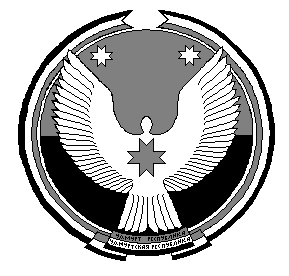  «Гозек» муниципал кылдытэтлэнАдминистрациезПОСТАНОВЛЕНИЕ                                                                                                      ПОСТАНОВЛЕНИЕ                                                                                                      ПОСТАНОВЛЕНИЕ                                                                                                      =================================================================_____ марта 2017 года                                                                                                            № __=================================================================_____ марта 2017 года                                                                                                            № __=================================================================_____ марта 2017 года                                                                                                            № __